Working Party 3APT VIEW AND PRELIMINARY APT COMMON PROPOSAL on WRC-19 agenda item 7 (ISSUE I)Agenda Item 7: to consider possible changes, and other options, in response to Resolution 86 (Rev. Marrakesh, 2002) of the Plenipotentiary Conference, an advance publication, coordination, notification and recording procedures for frequency assignments pertaining to satellite networks, in accordance with Resolution 86 (Rev.WRC-07), in order to facilitate rational, efficient and economical use of radio frequencies and any associated orbits, including the geostationary-satellite orbit.Issue I – Additional RR Appendix 4 data items to be provided for non-geostationary satellite systems with multiple orbital planes1. 	BackgroundIn recent years, an increasing number of academic institutions, amateur satellite organizations and government agencies have been developing non-GSO satellite systems with short duration missions using nano and picosatellites. The use of these types of satellites has presented various regulatory challenges, including difficulties for the notifying administrations to provide accurate RR Appendix 4 orbital characteristics at the beginning of the development cycle and, in some instances, not even prior to the launch of the satellites.At WRC-15 a proposal for a new agenda item for WRC-19 “to consider modifications to the regulatory procedures for notifying satellite networks to accommodate nanosatellite and picosatellite missions” was submitted.WRC-15 decided not to include this as an item on the WRC-19 agenda, and concluded that this matter could best be dealt with by the ITU-R under the standing WRC agenda item 7.As a result, the ITU-R developed a method to address this issue that consists of modifications to the existing regulatory procedures for advanced publication and notification of satellite networks and systems that are not subject to Section II of RR Article 9 to facilitate the recording of non-GSO satellite systems with short-duration missions in the MIFR.Methods to satisfy Issue IMethod I1	No changes to the Radio Regulations.Method I2	Modifications to RR Articles 9 and 11, including the addition of a new WRC Resolution are proposed.2. 	DocumentsInput Documents APG19-5/ INP-44 (Rev.1) (AUS), 51 (INS), 58 (SNG), 67 (CHN), 81 (J), 100 (THA), 113 (MLA), 119 (VTN), 129 (KOR)Information Documents APG19-5/INF-1 (WMO), 18 (CEPT), 19 (ATU), 20 (CITEL), 22 (RCC)3. 	Summary of discussions3.1	Summary of APT Members’ views3.1.1 	Australia - Document APG19-5/INP-44 (Rev.1)Australia supports Method I2, the establishment of a new Resolution for non-GSO satellites with short duration missions, provided that the Resolution applies only where the notifying Administration identifies its system as a short duration mission, and does not create unreasonable obligations for operators of existing satellite services. Australia also supports the retention of the typical 4 month commenting period from the date of BR IFIC containing information published under No. 9.2B.3.1.2 	Indonesia - Document APG19-5/INP-51Indonesia is of the view to support the consideration for developing a simplified regulatory regime for non-GSO satellite systems with short-duration missions while ensuring the protection of existing and future satellite networks. Indonesia support method I2 which propose modifications to RR Articles 9 and 11, including the addition of a new WRC Resolution.3.1.3 	China - Document APG19-5/INP-67China supports the method I2 in principle proposing a modified regulatory procedure for non-GSO satellite networks and systems with short duration missions not subject to Section II of RR Article 9.3.1.4 	Japan - Document APG19-5/INP-81Japan recognizes the importance to modify the Radio Regulations and develop a new Resolution to simplify regulatory regime for non-GSO satellite systems with short duration missions, in which the maximum period of operation shall not exceed three years from the date of BIU. However, Japan would support Method I1 because it is necessary to study more thoroughly the influence of the modification of Radio Regulations or the new Resolution proposed in Method I2 on the procedures.3.1.5 	Malaysia - Document APG19-5/INP-108Malaysia and Thailand adopt the establishment of the simplified regulatory regime annexed to the new WRC Resolution, together with an associated regulatory regime for non-GSO satellite systems with short-duration missions to modify the regulatory process for short-duration missions.Therefore, Malaysia and Thailand support Method I2 of the CPM report.3.1.6 	Thailand - Document APG19-5/INP-108Malaysia and Thailand adopt the establishment of the simplified regulatory regime annexed to the new WRC Resolution, together with an associated regulatory regime for non-GSO satellite systems with short-duration missions to modify the regulatory process for short-duration missions.Therefore, Malaysia and Thailand support Method I2 of the CPM report. 3.1.7 	Viet Nam - Document APG19-5/INP-119Viet Nam supports a new WRC Resolution, together with an associated regulatory regime for non-GSO satellite systems with short duration missions.3.1.8 	Korea - Document APG19-5/INP-129The Republic of Korea supports the Method I2 in the CPM Report to develop a new WRC Resolution together with an associated regulatory procedure for non-GSO satellite systems with short-duration missions.  3.2 	Summary of issues raised during the meetingIt was pointed out that the Method I2 needs more improvements for the following items, for example:There seems to be inconsistency between the revised 9.-1 of Radio Regulations and Annex 3 and 4 to Draft Resolution with respect to the duration from the publication of API to the notification.4. 	APT View(s)APT Members support the Method I2 in the CPM Report to develop a new WRC Resolution together with an associated regulatory procedure for non-GSO satellite systems with short-duration missions.APT Members are of the view that the simplified regulatory regime for non-GSO satellite systems with short-duration missions should not place additional burden on potentially affected administrations.APT Members support the retention of the typical 4 month commenting period from the date of BR IFIC containing information published under No. 9.2B.APT Members are of the view that this Resolution should apply only to non-GSO networks or systems identified by the notifying administrations as short duration mission. AP4 to RR should be modified to accommodate this indication of the administration's identification.5. 	Preliminary APT Common Proposal(s)_____________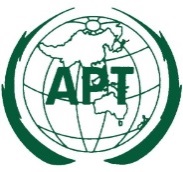 ASIA-PACIFIC TELECOMMUNITYDocument No:The 5th Meeting of the APT Conference PreparatoryGroup for WRC-19 (APG19-5)APG19-5/OUT-1531 July – 6 August 2019, Tokyo, Japan5 August 2019